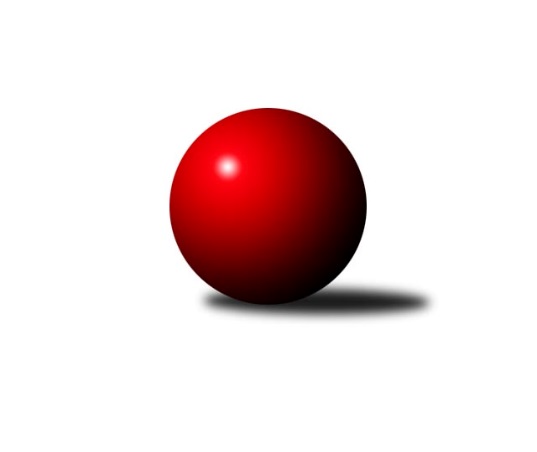 Č.11Ročník 2021/2022	3.12.2021Nejlepšího výkonu v tomto kole: 2440 dosáhlo družstvo: TJ Sokol Soběnov BMeziokresní přebor ČB-ČK A 6-ti členné 2021/2022Výsledky 11. kolaSouhrnný přehled výsledků:TJ Spartak Trhové Sviny B	- TJ Spartak Trhové Sviny C	4:4	2263:2263	6.5:5.5	30.11.Kuželky Borovany B	- TJ Sokol Soběnov C	2:6	2326:2364	5.0:7.0	1.12.TJ Sokol Soběnov B	- KK Český Krumlov 	6:2	2440:2382	7.0:5.0	1.12.TJ Dynamo České Budějovice B	- TJ Nová Ves C	7:1	2210:2050	8.0:4.0	2.12.Kuželky Borovany C	- TJ Sokol Nové Hrady C	4:4	2311:2352	5.0:7.0	2.12.Vltavan Loučovice B	- TJ Loko Č. Budějovice C	5:3	2428:2360	6.0:6.0	3.12.Tabulka družstev:	1.	TJ Sokol Soběnov C	10	9	0	1	59.0 : 21.0 	77.5 : 42.5 	 2417	18	2.	TJ Sokol Nové Hrady B	10	7	1	2	52.5 : 27.5 	65.5 : 54.5 	 2383	15	3.	KK Český Krumlov	10	7	0	3	46.0 : 34.0 	62.5 : 57.5 	 2361	14	4.	TJ Sokol Soběnov B	9	5	2	2	41.0 : 31.0 	60.5 : 47.5 	 2339	12	5.	TJ Spartak Trhové Sviny B	10	5	1	4	40.0 : 40.0 	61.5 : 58.5 	 2198	11	6.	TJ Loko Č. Budějovice C	10	4	2	4	42.0 : 38.0 	58.5 : 61.5 	 2229	10	7.	Kuželky Borovany B	10	4	1	5	38.0 : 42.0 	59.5 : 60.5 	 2275	9	8.	Vltavan Loučovice B	10	4	1	5	35.0 : 45.0 	59.5 : 60.5 	 2246	9	9.	TJ Spartak Trhové Sviny C	10	3	2	5	38.0 : 42.0 	60.0 : 60.0 	 2269	8	10.	TJ Sokol Nové Hrady C	10	3	1	6	38.0 : 42.0 	59.5 : 60.5 	 2297	7	11.	TJ Nová Ves C	9	3	0	6	28.5 : 43.5 	50.5 : 57.5 	 2203	6	12.	Kuželky Borovany C	10	2	1	7	29.0 : 51.0 	54.0 : 66.0 	 2121	5	13.	TJ Dynamo České Budějovice B	10	2	0	8	25.0 : 55.0 	39.0 : 81.0 	 2065	4Podrobné výsledky kola:	 TJ Spartak Trhové Sviny B	2263	4:4	2263	TJ Spartak Trhové Sviny C	Nela Koptová	 	 195 	 204 		399 	 2:0 	 364 	 	184 	 180		Nikola Kroupová	Tomáš Švepeš	 	 191 	 167 		358 	 1.5:0.5 	 354 	 	187 	 167		Zuzana Koptová	Jan Votruba *1	 	 182 	 153 		335 	 1:1 	 339 	 	190 	 149		Bedřich Kroupa	Marek Kopta	 	 185 	 173 		358 	 0:2 	 390 	 	212 	 178		Jan Štajner	Jiří Švepeš	 	 174 	 191 		365 	 0:2 	 417 	 	213 	 204		Gabriela Kroupová	Bohuslav Švepeš	 	 224 	 224 		448 	 2:0 	 399 	 	204 	 195		Vlastimil Kříharozhodčí: Josef Svobodastřídání: *1 od 51. hodu Jan StodolovskýNejlepší výkon utkání: 448 - Bohuslav Švepeš	 Kuželky Borovany B	2326	2:6	2364	TJ Sokol Soběnov C	Jiří Janoch	 	 176 	 160 		336 	 0:2 	 398 	 	203 	 195		Olga Čutková	Čestmír Siebenbrunner	 	 227 	 225 		452 	 2:0 	 386 	 	176 	 210		Ludmila Čurdová	Josef Malík	 	 188 	 175 		363 	 0:2 	 404 	 	197 	 207		Jiřina Krtková	Jindřich Soukup	 	 193 	 210 		403 	 1:1 	 417 	 	211 	 206		Jaroslava Kulhanová	František Stodolovský	 	 184 	 194 		378 	 1:1 	 379 	 	206 	 173		Alice Loulová	Jiří Tröstl	 	 200 	 194 		394 	 1:1 	 380 	 	185 	 195		Lucie Muškovározhodčí: Jiří JanochNejlepší výkon utkání: 452 - Čestmír Siebenbrunner	 TJ Sokol Soběnov B	2440	6:2	2382	KK Český Krumlov 	Petr Šedivý	 	 173 	 191 		364 	 0:2 	 384 	 	190 	 194		Jakub Zadák	Milan Šedivý ml.	 	 193 	 188 		381 	 1:1 	 378 	 	186 	 192		Miloš Moravec	Josef Šedivý	 	 201 	 221 		422 	 2:0 	 371 	 	196 	 175		Tomáš Vařil	Pavel Čurda	 	 233 	 229 		462 	 2:0 	 425 	 	211 	 214		František Ferenčík	Ondřej Sysel	 	 203 	 217 		420 	 2:0 	 391 	 	196 	 195		Tomáš Tichý	Josef Ferenčík	 	 200 	 191 		391 	 0:2 	 433 	 	214 	 219		Martin Koubarozhodčí: Josef SyselNejlepší výkon utkání: 462 - Pavel Čurda	 TJ Dynamo České Budějovice B	2210	7:1	2050	TJ Nová Ves C	Stanislav Bednařík	 	 194 	 203 		397 	 1:1 	 389 	 	212 	 177		Jan Jackov	Stanislava Mlezivová	 	 182 	 213 		395 	 2:0 	 320 	 	159 	 161		Věra Jeseničová	Tomáš Vašek	 	 169 	 178 		347 	 0:2 	 400 	 	186 	 214		Vladimír Vlček	David Šebestík	 	 148 	 171 		319 	 2:0 	 283 	 	140 	 143		Václava Tesařová	Milena Kümmelová	 	 190 	 168 		358 	 1:1 	 321 	 	152 	 169		Roman Bartoš	Miroslav Kraus	 	 202 	 192 		394 	 2:0 	 337 	 	164 	 173		Miloš Draxlerrozhodčí: Tomáš VašekNejlepší výkon utkání: 400 - Vladimír Vlček	 Kuželky Borovany C	2311	4:4	2352	TJ Sokol Nové Hrady C	Vladimíra Bicerová	 	 173 	 154 		327 	 0:2 	 409 	 	216 	 193		Tomáš Kříha	Petr Dvořák	 	 206 	 201 		407 	 1:1 	 377 	 	173 	 204		Petr Hamerník	Kateřina Dvořáková	 	 194 	 212 		406 	 1:1 	 396 	 	209 	 187		Tomáš Balko	Jan Kouba	 	 191 	 186 		377 	 2:0 	 357 	 	177 	 180		Michal Kanděra	Václav Tröstl	 	 188 	 190 		378 	 0:2 	 398 	 	191 	 207		Romana Kříhová	Petr Bícha	 	 214 	 202 		416 	 1:1 	 415 	 	217 	 198		Vojtěch Kříharozhodčí: Jiří MalovanýNejlepší výkon utkání: 416 - Petr Bícha	 Vltavan Loučovice B	2428	5:3	2360	TJ Loko Č. Budějovice C	Ludvík Sojka	 	 196 	 209 		405 	 1:1 	 411 	 	211 	 200		Lucie Klojdová	Radim Štubner	 	 213 	 206 		419 	 2:0 	 316 	 	135 	 181		Jan Ondřich *1	František Anderle	 	 202 	 207 		409 	 1:1 	 420 	 	220 	 200		Jiří Bláha	Petr Procházka	 	 206 	 190 		396 	 1:1 	 393 	 	187 	 206		Radim Růžička	Jan Sztrapek	 	 184 	 220 		404 	 0:2 	 465 	 	231 	 234		Martina Tomiová	Vladimír Šereš	 	 192 	 203 		395 	 1:1 	 355 	 	147 	 208		Radoslav Hauk *2rozhodčí:  Vedoucí družstevstřídání: *1 od 51. hodu Karel Vlášek, *2 od 51. hodu Václav Klojda st.Nejlepší výkon utkání: 465 - Martina TomiováPořadí jednotlivců:	jméno hráče	družstvo	celkem	plné	dorážka	chyby	poměr kuž.	Maximum	1.	Martina Tomiová 	TJ Loko Č. Budějovice C	433.20	291.9	141.3	5.7	5/5	(465)	2.	Milena Šebestová 	TJ Sokol Nové Hrady B	423.04	296.4	126.6	8.2	6/6	(452)	3.	Lucie Mušková 	TJ Sokol Soběnov C	421.63	283.5	138.1	5.5	6/6	(448)	4.	Čestmír Siebenbrunner 	Kuželky Borovany B	421.29	287.2	134.1	7.6	4/4	(452)	5.	Olga Čutková 	TJ Sokol Soběnov C	419.08	289.0	130.1	5.8	6/6	(452)	6.	František Ferenčík 	KK Český Krumlov 	418.88	288.6	130.3	8.3	4/5	(440)	7.	Vojtěch Kříha 	TJ Sokol Nové Hrady C	416.88	287.9	129.0	6.3	6/6	(447)	8.	Josef Šedivý 	TJ Sokol Soběnov B	415.08	294.7	120.4	6.9	5/5	(469)	9.	Vladimír Vlček 	TJ Nová Ves C	412.13	284.5	127.7	5.8	5/5	(455)	10.	Michal Silmbrod 	TJ Sokol Nové Hrady B	411.40	287.2	124.2	5.0	5/6	(421)	11.	Jaroslava Kulhanová 	TJ Sokol Soběnov C	410.70	285.7	125.1	6.6	5/6	(434)	12.	Tomáš Polánský 	TJ Loko Č. Budějovice C	410.60	280.3	130.4	6.1	5/5	(455)	13.	Martin Kouba 	KK Český Krumlov 	407.57	285.7	121.9	6.6	5/5	(433)	14.	Miroslav Kraus 	TJ Dynamo České Budějovice B	407.42	277.3	130.1	9.7	4/5	(453)	15.	Libor Tomášek 	TJ Sokol Nové Hrady B	404.17	284.1	120.0	9.5	6/6	(466)	16.	František Anderle 	Vltavan Loučovice B	403.75	279.7	124.1	10.2	4/5	(450)	17.	Tomáš Tichý 	KK Český Krumlov 	403.37	279.0	124.4	7.1	5/5	(444)	18.	Josef Ferenčík 	TJ Sokol Soběnov B	400.48	276.3	124.2	6.8	5/5	(436)	19.	Jitka Grznáriková 	TJ Sokol Soběnov C	399.38	284.3	115.1	10.0	4/6	(417)	20.	Jan Silmbrod 	TJ Sokol Nové Hrady B	398.70	275.9	122.8	9.0	6/6	(438)	21.	Romana Kříhová 	TJ Sokol Nové Hrady C	398.50	274.6	123.9	9.9	6/6	(432)	22.	Kateřina Dvořáková 	Kuželky Borovany C	396.96	274.0	123.0	7.9	4/4	(413)	23.	Pavel Čurda 	TJ Sokol Soběnov B	396.52	279.5	117.0	8.1	5/5	(462)	24.	Jindřich Soukup 	Kuželky Borovany B	395.96	283.4	112.6	7.3	4/4	(422)	25.	Tomáš Kříha 	TJ Sokol Nové Hrady C	395.85	280.4	115.5	6.9	5/6	(419)	26.	Tomáš Tichý  ml.	KK Český Krumlov 	395.69	273.6	122.1	9.1	4/5	(431)	27.	Lukáš Prokeš 	TJ Sokol Nové Hrady B	394.25	286.3	108.0	11.5	4/6	(421)	28.	Jan Jackov 	TJ Nová Ves C	393.93	281.0	112.9	8.2	5/5	(421)	29.	Bohuslav Švepeš 	TJ Spartak Trhové Sviny B	392.47	276.5	116.0	9.4	6/6	(452)	30.	Jiří Tröstl 	Kuželky Borovany B	391.85	278.8	113.1	10.5	4/4	(440)	31.	Ludmila Čurdová 	TJ Sokol Soběnov C	391.50	285.5	106.0	10.7	5/6	(410)	32.	Jiřina Krtková 	TJ Sokol Soběnov C	390.00	276.3	113.8	10.5	5/6	(427)	33.	Markéta Šedivá 	TJ Sokol Soběnov B	389.67	268.7	121.0	7.1	4/5	(411)	34.	Vlastimil Kříha 	TJ Spartak Trhové Sviny C	387.67	270.2	117.5	9.9	4/5	(411)	35.	Adéla Sýkorová 	TJ Loko Č. Budějovice C	386.30	277.5	108.8	12.9	5/5	(411)	36.	Miloš Moravec 	KK Český Krumlov 	385.97	282.9	103.1	11.2	5/5	(407)	37.	Jan Štajner 	TJ Spartak Trhové Sviny C	385.78	275.1	110.7	10.4	4/5	(427)	38.	Gabriela Kroupová 	TJ Spartak Trhové Sviny C	383.48	270.4	113.0	9.8	5/5	(459)	39.	Alice Loulová 	TJ Sokol Soběnov C	383.08	274.7	108.4	11.2	6/6	(419)	40.	Aleš Císař 	TJ Spartak Trhové Sviny C	382.40	277.9	104.5	13.2	5/5	(421)	41.	Zuzana Koptová 	TJ Spartak Trhové Sviny C	380.10	271.2	108.9	8.6	5/5	(405)	42.	Tomáš Vařil 	KK Český Krumlov 	378.90	270.7	108.2	10.8	4/5	(406)	43.	Ludvík Sojka 	Vltavan Loučovice B	378.80	278.6	100.2	12.9	5/5	(440)	44.	Nikola Kroupová 	TJ Spartak Trhové Sviny C	378.20	270.2	108.0	13.2	5/5	(422)	45.	Tomáš Švepeš 	TJ Spartak Trhové Sviny B	377.80	268.1	109.7	11.1	6/6	(418)	46.	Petr Hamerník 	TJ Sokol Nové Hrady C	377.30	271.1	106.2	11.0	6/6	(414)	47.	Jan Kouba 	Kuželky Borovany C	372.71	264.8	107.9	9.6	4/4	(424)	48.	Marek Rojdl 	TJ Spartak Trhové Sviny B	372.67	269.0	103.7	12.0	6/6	(405)	49.	Jan Sztrapek 	Vltavan Loučovice B	372.48	272.6	99.9	13.4	4/5	(428)	50.	Martina Koubová 	Kuželky Borovany C	371.60	261.4	110.3	13.3	4/4	(411)	51.	Patrik Fink 	TJ Sokol Soběnov B	370.95	255.9	115.1	11.9	5/5	(437)	52.	Vladimír Šereš 	Vltavan Loučovice B	370.25	262.4	107.8	9.4	4/5	(407)	53.	Jiří Švepeš 	TJ Spartak Trhové Sviny B	369.67	267.2	102.5	10.6	6/6	(411)	54.	Marek Kopta 	TJ Spartak Trhové Sviny B	369.45	270.3	99.2	15.3	4/6	(415)	55.	Jiří Janoch 	Kuželky Borovany B	366.82	260.6	106.2	12.3	4/4	(381)	56.	Karel Kříha 	TJ Sokol Nové Hrady B	365.57	272.2	93.3	17.1	6/6	(407)	57.	Milan Šedivý  ml.	TJ Sokol Soběnov B	365.00	270.5	94.5	14.6	5/5	(412)	58.	Miloš Draxler 	TJ Nová Ves C	361.70	259.7	102.0	10.3	5/5	(411)	59.	Petr Dvořák 	Kuželky Borovany C	357.17	260.2	97.0	15.3	3/4	(407)	60.	Radim Růžička 	TJ Loko Č. Budějovice C	356.00	263.6	92.5	17.4	5/5	(399)	61.	Václava Tesařová 	TJ Nová Ves C	355.80	255.4	100.4	14.8	5/5	(379)	62.	Stanislav Bednařík 	TJ Dynamo České Budějovice B	353.30	254.8	98.5	13.6	5/5	(397)	63.	Roman Bartoš 	TJ Nová Ves C	350.57	256.7	93.9	16.3	5/5	(401)	64.	František Stodolovský 	Kuželky Borovany B	350.33	256.6	93.8	15.0	3/4	(378)	65.	Josef Fojta 	TJ Nová Ves C	349.75	256.6	93.1	15.6	4/5	(412)	66.	Tomáš Vašek 	TJ Dynamo České Budějovice B	346.90	252.7	94.2	15.2	5/5	(381)	67.	Lucie Klojdová 	TJ Loko Č. Budějovice C	346.81	254.8	92.0	13.9	4/5	(411)	68.	Petr Bícha 	Kuželky Borovany C	343.73	248.4	95.3	12.4	3/4	(416)	69.	Michal Kanděra 	TJ Sokol Nové Hrady C	343.00	244.8	98.3	12.3	4/6	(357)	70.	David Šebestík 	TJ Dynamo České Budějovice B	338.88	252.3	86.6	17.5	4/5	(369)	71.	Vladimíra Bicerová 	Kuželky Borovany C	338.73	249.9	88.8	18.2	3/4	(378)	72.	Stanislava Mlezivová 	TJ Dynamo České Budějovice B	338.60	247.0	91.6	12.7	5/5	(395)	73.	Věra Jeseničová 	TJ Nová Ves C	337.08	251.3	85.8	16.5	4/5	(353)	74.	Pavel Kříha 	TJ Sokol Nové Hrady C	333.13	249.1	84.1	17.6	4/6	(396)	75.	Zdeněk Kratochvíl 	TJ Dynamo České Budějovice B	324.40	231.4	93.0	15.0	5/5	(360)	76.	Miroslav Bicera 	Kuželky Borovany C	295.00	222.4	72.6	21.1	4/4	(345)	77.	Luděk Troup 	TJ Spartak Trhové Sviny B	291.50	217.5	74.0	9.9	4/6	(388)		Jan Kouba 	KK Český Krumlov 	433.00	297.3	135.7	7.3	1/5	(460)		Tomáš Suchánek 	Vltavan Loučovice B	423.67	286.0	137.7	7.3	3/5	(451)		Tomáš Balko 	TJ Sokol Nové Hrady C	412.67	291.3	121.3	8.7	3/6	(428)		Ondřej Sysel 	TJ Sokol Soběnov B	409.00	298.3	110.8	8.8	2/5	(420)		Nela Koptová 	TJ Spartak Trhové Sviny B	407.50	284.0	123.5	7.3	2/6	(427)		Karel Vlášek 	TJ Loko Č. Budějovice C	407.00	290.8	116.3	12.8	2/5	(410)		René Gondek 	Vltavan Loučovice B	404.00	279.0	125.0	9.0	1/5	(405)		Štěpán Silmbrod 	TJ Sokol Nové Hrady B	400.00	275.0	125.0	9.0	1/6	(418)		Jiří Bláha 	TJ Loko Č. Budějovice C	398.50	281.5	117.0	9.5	2/5	(420)		Vojtěch Frdlík 	Kuželky Borovany B	393.00	258.0	135.0	9.0	1/4	(393)		Jakub Zadák 	KK Český Krumlov 	388.67	276.8	111.9	10.2	3/5	(429)		Radim Štubner 	Vltavan Loučovice B	388.00	270.6	117.4	8.8	3/5	(428)		Jakub Matulík 	Vltavan Loučovice B	385.00	281.7	103.3	12.7	3/5	(429)		Pavel Hron 	Vltavan Loučovice B	381.00	266.0	115.0	13.0	1/5	(381)		Daniel Krejčí 	Kuželky Borovany B	378.20	271.2	107.0	9.2	1/4	(418)		Blanka Cáplová 	TJ Sokol Nové Hrady B	370.00	257.0	113.0	13.5	1/6	(384)		Antonín Gažák 	TJ Sokol Nové Hrady C	367.67	269.1	98.5	13.5	3/6	(414)		Petr Šedivý 	TJ Sokol Soběnov B	365.00	259.0	106.0	12.5	1/5	(366)		Lenka Wajdová 	TJ Sokol Nové Hrady B	362.00	258.0	104.0	11.0	1/6	(362)		Václav Tröstl 	Kuželky Borovany C	361.00	260.0	101.0	12.8	1/4	(382)		Petr Procházka 	Vltavan Loučovice B	360.50	261.5	99.0	14.5	2/5	(396)		Josef Špulka 	Kuželky Borovany B	360.00	238.0	122.0	8.0	1/4	(360)		Bedřich Kroupa 	TJ Spartak Trhové Sviny C	358.92	261.6	97.3	12.6	3/5	(376)		Jiří Čermák 	KK Český Krumlov 	358.67	263.3	95.3	14.0	3/5	(390)		Jan Votruba 	TJ Spartak Trhové Sviny B	356.00	250.5	105.5	14.0	2/6	(357)		Jaroslav Štich 	Vltavan Loučovice B	355.00	256.0	99.0	15.5	2/5	(362)		Štěpán Rehák 	TJ Sokol Nové Hrady B	354.00	265.0	89.0	12.0	1/6	(354)		Lenka Aldorfová 	Kuželky Borovany C	350.75	265.8	85.0	19.0	1/4	(361)		Josef Malík 	Kuželky Borovany B	350.33	253.5	96.8	15.5	2/4	(363)		Milena Kümmelová 	TJ Dynamo České Budějovice B	350.27	248.9	101.4	13.3	3/5	(365)		Radoslav Hauk 	TJ Loko Č. Budějovice C	345.25	247.5	97.8	14.8	2/5	(376)		Václav Klojda  st.	TJ Loko Č. Budějovice C	343.50	261.5	82.0	18.0	2/5	(369)		Jan Stodolovský 	TJ Spartak Trhové Sviny B	343.00	246.0	97.0	19.0	1/6	(343)		Karel Beleš 	Kuželky Borovany B	338.00	249.0	89.0	12.0	1/4	(338)		Ladislav Růžička 	TJ Sokol Nové Hrady B	331.33	233.0	98.3	8.7	3/6	(436)		Jakub Musil 	Vltavan Loučovice B	328.00	246.0	82.0	15.0	2/5	(355)		Martin Klíma 	TJ Spartak Trhové Sviny C	320.00	263.0	57.0	26.0	1/5	(320)		Jaroslava Frdlíková 	Kuželky Borovany B	311.00	232.0	79.0	17.0	1/4	(311)		Petra Šebestíková 	TJ Dynamo České Budějovice B	306.44	219.7	86.8	10.9	3/5	(375)		Jan Kříha 	TJ Sokol Nové Hrady C	291.50	225.5	66.0	11.5	1/6	(308)		Jan Ondřich 	TJ Loko Č. Budějovice C	284.50	216.0	68.5	20.5	2/5	(289)		Jiří Mráz 	TJ Loko Č. Budějovice C	264.33	197.7	66.7	26.3	3/5	(292)Sportovně technické informace:Starty náhradníků:registrační číslo	jméno a příjmení 	datum startu 	družstvo	číslo startu24955	Tomáš Balko	02.12.2021	TJ Sokol Nové Hrady C	8x19530	Josef Malík	01.12.2021	Kuželky Borovany B	4x25419	Nela Koptová	30.11.2021	TJ Spartak Trhové Sviny B	3x
Hráči dopsaní na soupisku:registrační číslo	jméno a příjmení 	datum startu 	družstvo	Program dalšího kola:12. kolo6.12.2021	po	17:00	Kuželky Borovany C - Kuželky Borovany B	7.12.2021	út	17:00	TJ Spartak Trhové Sviny C - TJ Sokol Soběnov B	8.12.2021	st	17:00	TJ Nová Ves C - Vltavan Loučovice B	8.12.2021	st	18:00	KK Český Krumlov  - TJ Dynamo České Budějovice B	9.12.2021	čt	17:00	TJ Sokol Soběnov C - TJ Spartak Trhové Sviny B	9.12.2021	čt	17:00	TJ Sokol Nové Hrady B - TJ Sokol Nové Hrady C	9.12.2021	čt	18:00	TJ Loko Č. Budějovice C - TJ Sokol Nové Hrady C (dohrávka z 6. kola)				-- volný los -- - TJ Loko Č. Budějovice C	Nejlepší šestka kola - absolutněNejlepší šestka kola - absolutněNejlepší šestka kola - absolutněNejlepší šestka kola - absolutněNejlepší šestka kola - dle průměru kuželenNejlepší šestka kola - dle průměru kuželenNejlepší šestka kola - dle průměru kuželenNejlepší šestka kola - dle průměru kuželenNejlepší šestka kola - dle průměru kuželenPočetJménoNázev týmuVýkonPočetJménoNázev týmuPrůměr (%)Výkon5xMartina TomiováLoko Č.B. C4654xČestmír SiebenbrunnerBorovany B119.794522xPavel ČurdaSoběnov B4622xPavel ČurdaSoběnov B117.824623xČestmír SiebenbrunnerBorovany B4522xBohuslav ŠvepešSp. T.Sviny B117.284482xBohuslav ŠvepešSp. T.Sviny B4486xMartina TomiováLoko Č.B. C115.934652xMartin KoubaČ.Krumlov B4334xVladimír VlčekNová Ves C110.594003xFrantišek FerenčíkČ.Krumlov B4252xJaroslava KulhanováSoběnov C110.51417